Анализ государственной итоговой аттестацииИтоги ЕГЭ в 11-х классах (2022-2023 учебный год).Единый государственный экзамен в 2022-2023 учебном году, как и прежде, проводился по двум обязательным предметам: Русский язык — 21 человек; Математика — 21 человек.Статистика экзаменов в 11 классе.Вывод: единый государственный экзамен по русскому языку и математике проводился как обязательный экзамен, экзамены по выбору проводились по семи предметам (история, обществознание, литература, английский язык, биология и химия). Таким образом, выпускники -х классов сдавали экзамены по 10 предметам.По итогам 2022-2023 учебного года 3 выпускника завершили обучение с медалью «За особые успехи в учении»: .№п/п Название предметаКоличество участниковВывод по результатам ЕГЭ1.Русский язык (обязательный экзамен)21Минимальное количество баллов для поступления - 36. Минимальное количество баллов для получения аттестата -24.Ниже порога - нетСредний балл -62,52.Математика базовая(обязательный экзамен) Минимальное количество баллов определяется по пятибалльной шкале.13Минимальное количество баллов определяется по пятибалльной шкале.Получили: «5» - 2чел.  «4» - 10 чел. «3» - 1 чел.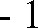 Средний балл по ОО- 4,0.З.Математика профильная (обязательный экзамен)8Минимальное количество баллов -27 Ниже порога	1 человек.Средний балл -514.Литература2 Средний балл-42.5.Обществознание9Минимальное количество баллов-42Ниже порога — 1 челСредний балл по ОО-557.Биология4Минимальное количество баллов -36 Ниж е порога-неСредний балл по ОО-558.Английский язык2.Минимальное количество баллов-22Ниже порога — нет.Средний балл по ОО-68..9.История4Минимальное количество баллов-32Ниже порога-1Средний балл по ОО-3610.Химия3Минимальное количество баллов-36Ниже порога-1Средний балл по ОО- 5411.Информатика4Минимальное количество баллов — 40. Ниже порога —1.Средний балл по ОО-46